																										December 18, 2019									Docket# C-2019-3014395ENERGY TRANSFER RETAIL POWER LLCC/O WHITNEY SNYDER, ESQ.HAWKE MCKEON & SNISCAK LLP100 NORTH 10TH STREETHARRISBURG PA  17105Dear Ms. Snyder:	This is to advise that the Formal Complaint at Docket Number C-2019-3014395, Michelle Lutz vs Energy Transfer, was processed against Energy Transfer Retail Power LLC in error.  No other action is required of Energy Transfer Retail Power LLC concerning this matter.	We are sorry for any inconvenience this may have caused you.	Very truly yours,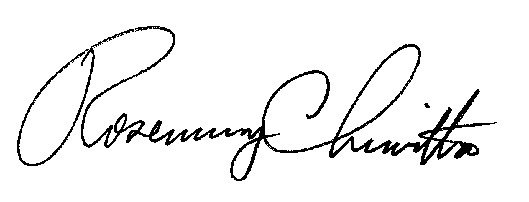 	        Rosemary ChiavettaSecretaryRC: ss  	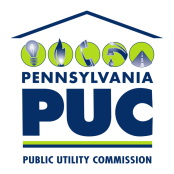  PUBLIC UTILITY COMMISSION400 North Street, HARRISBURG, PA 17120 PUBLIC UTILITY COMMISSION400 North Street, HARRISBURG, PA 17120IN REPLY PLEASE REFER TO OUR FILEPhone: 717-772-7777IN REPLY PLEASE REFER TO OUR FILEPhone: 717-772-7777